TIME TABLE FOR FIFTH SEMESTER INT. M.Sc. (MATH & COMPUTING) FOR THE SESSION 2023-24W.E.F. 06.07.2023 ROOM NO : A2 NEW 508AC : ADVANCE CALCULUS : Dr. D NAYAKFRST : FUZZY & ROUGH SET THEORY : DR. S MISHRAMMS : MATHEMATICAL MODELLING AND SIMULATION : DR. S S ROUTRAYRDBMS : RELATIONAL DATABASE MANAGEMENT SYSTEMS : Mrs. R R Patra. ES : ENVIRONMENT SCIENCE : CHEMISTRY DEPT.JAVA : JAVA PROGRAMMING : MRS. S PAL.RDBMS  LAB : CSA DEPT.						JAVA LAB : MRS. S PAL.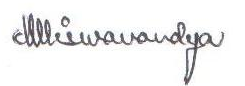 															PIC, TIME TABLETIME TABLE FOR SEVENTH SEMESTER INT. M.Sc. IN MATHEMATICS & COMPUTING FOR THE SESSION 2023-24W.E.F.06.07.2023 ROOM NO. : SEMINAR ROOM.AA : ADVANCED ANALYSIS : DR. S K ROUTALA :ADVANCED LINEAR ALGEBRA : New FacultyAGT : ALGEBRAIC GRAPH THEORY : New FacultyADE : ADVANCED DIFFERENTIAL EQUATION : DR. G. PRADHANSE :SOFTWARE ENGINEERING : CSA DEPT.SC : SOFT COMPUTING : CSA DEPT.SEMINAR-II : DR. G. PRADHAN &  DR. S. MISHRA															PIC, TIME TABLETIME TABLE FOR NINTH SEMESTER5 YR INT. M.Sc. IN MATHEMATICS & COMPUTING FOR THE SESSION 2023-24W.E.F.06.07.2023 Room No. : SMART CLASSROOM	FA : FUNCTIONAL ANALYSIS : DR. D NayakOT : OPTIMIZATION THEORY : Dr. J PattnaikMC : MATRIX COMPUTATION : DR. G. PradhanIP:IMAGE PROCESSING : Mrs. S PriyadarshiniNO:NUMERICAL OPTIMIZATION : Dr. J PattnaikCS: COMPUTATIONAL STATISTICS : DR. S MISHRAMC & CS LAB : MATRIX COMPUTATION & COMPUTATIONAL STATISTICS LAB : DR. S. S ROUTRAY & New Faculty	OPT. LAB : OPTIMIZATION LAB : DR. S MISHRA & DR. P. K. MISHRASEMINAR-II : DR. G. PRADHAN &  DR. S. S. ROUTRAY															     PIC, TIME TABLEDAY/TIME9:00-10:00 AM10:00 -11.00 AM11.00-12.00 PM12.00 -1.00 PM1.00 -2.00 PM2.00-3.00 PM3.00– 4.00 PM4.00-5.00PMMONDAYRDBMSFRSTJAVAESLUNCHBREAKMMSMMSTUESDAYFRSTRDBMSAC MMSLUNCHBREAKJAVA LAB  ( COMP. LAB.)JAVA LAB  ( COMP. LAB.)JAVA LAB  ( COMP. LAB.)WEDNESDAYRDBMS LAB ( COMP. LAB.)RDBMS LAB ( COMP. LAB.)RDBMS LAB ( COMP. LAB.)LUNCHBREAKMMSACTHURSDAYJAVA ESACLUNCHBREAKFRSTFRIDAYRDBMSFRSTACES  LUNCHBREAKJAVASATURDAYREMEDIAL CLASSES, STUDENT MENTORING, INDUSTRIAL VISITS ETC. ON 1ST AND 3RD SATURDAYS OF EVERY MONTHREMEDIAL CLASSES, STUDENT MENTORING, INDUSTRIAL VISITS ETC. ON 1ST AND 3RD SATURDAYS OF EVERY MONTHREMEDIAL CLASSES, STUDENT MENTORING, INDUSTRIAL VISITS ETC. ON 1ST AND 3RD SATURDAYS OF EVERY MONTHREMEDIAL CLASSES, STUDENT MENTORING, INDUSTRIAL VISITS ETC. ON 1ST AND 3RD SATURDAYS OF EVERY MONTHREMEDIAL CLASSES, STUDENT MENTORING, INDUSTRIAL VISITS ETC. ON 1ST AND 3RD SATURDAYS OF EVERY MONTHREMEDIAL CLASSES, STUDENT MENTORING, INDUSTRIAL VISITS ETC. ON 1ST AND 3RD SATURDAYS OF EVERY MONTHREMEDIAL CLASSES, STUDENT MENTORING, INDUSTRIAL VISITS ETC. ON 1ST AND 3RD SATURDAYS OF EVERY MONTHREMEDIAL CLASSES, STUDENT MENTORING, INDUSTRIAL VISITS ETC. ON 1ST AND 3RD SATURDAYS OF EVERY MONTHDAY/TIME9:00-10:00 AM10:00 -11.00 AM11.00-12.00 PM12.00 -1.00 PM1.00 -2.00 PM2.00-3.00 PM3.00– 4.00 PM4.00-5.00PMMONDAYSCALAADELUNCHBREAKAGTTUESDAYSEAAAGTLUNCHBREAKALAWEDNESDAYALA AAADE  LUNCHBREAK  SCTHURSDAYSCAASEADE LUNCHBREAKSEMINAR-ISEMINAR-IFRIDAYAGTALAAALUNCHBREAKSESATURDAYREMEDIAL CLASSES, STUDENT MENTORING, INDUSTRIAL VISITS ETC. ON 1ST AND 3RD SATURDAYS OF EVERY MONTHREMEDIAL CLASSES, STUDENT MENTORING, INDUSTRIAL VISITS ETC. ON 1ST AND 3RD SATURDAYS OF EVERY MONTHREMEDIAL CLASSES, STUDENT MENTORING, INDUSTRIAL VISITS ETC. ON 1ST AND 3RD SATURDAYS OF EVERY MONTHREMEDIAL CLASSES, STUDENT MENTORING, INDUSTRIAL VISITS ETC. ON 1ST AND 3RD SATURDAYS OF EVERY MONTHREMEDIAL CLASSES, STUDENT MENTORING, INDUSTRIAL VISITS ETC. ON 1ST AND 3RD SATURDAYS OF EVERY MONTHREMEDIAL CLASSES, STUDENT MENTORING, INDUSTRIAL VISITS ETC. ON 1ST AND 3RD SATURDAYS OF EVERY MONTHREMEDIAL CLASSES, STUDENT MENTORING, INDUSTRIAL VISITS ETC. ON 1ST AND 3RD SATURDAYS OF EVERY MONTHREMEDIAL CLASSES, STUDENT MENTORING, INDUSTRIAL VISITS ETC. ON 1ST AND 3RD SATURDAYS OF EVERY MONTHDAY/TIME9:00-10:00 AM10:00 -11.00 AM11.00-12.00 PM12.00 -1.00 PM1.00 -2.00 PM2.00-3.00 PM3.00– 4.00 PM4.00-5.00PMMONDAYOTFAMCLUNCH  BREAKIPTUESDAYOTNOMCCSLUNCH  BREAKFAWEDNESDAYIPNOCSLUNCH  BREAKMC & CS LABMC & CS LABMC & CS LABTHURSDAYIPOPT. LABOPT. LABOPT. LABLUNCH  BREAKMCFAFRIDAYOT  CSFANOLUNCH  BREAKSEMINAR-IISEMINAR-IISATURDAYREMEDIAL CLASSES, STUDENT MENTORING, INDUSTRIAL VISITS ETC. ON 1ST AND 3RD SATURDAYS OF EVERY MONTHREMEDIAL CLASSES, STUDENT MENTORING, INDUSTRIAL VISITS ETC. ON 1ST AND 3RD SATURDAYS OF EVERY MONTHREMEDIAL CLASSES, STUDENT MENTORING, INDUSTRIAL VISITS ETC. ON 1ST AND 3RD SATURDAYS OF EVERY MONTHREMEDIAL CLASSES, STUDENT MENTORING, INDUSTRIAL VISITS ETC. ON 1ST AND 3RD SATURDAYS OF EVERY MONTHREMEDIAL CLASSES, STUDENT MENTORING, INDUSTRIAL VISITS ETC. ON 1ST AND 3RD SATURDAYS OF EVERY MONTHREMEDIAL CLASSES, STUDENT MENTORING, INDUSTRIAL VISITS ETC. ON 1ST AND 3RD SATURDAYS OF EVERY MONTHREMEDIAL CLASSES, STUDENT MENTORING, INDUSTRIAL VISITS ETC. ON 1ST AND 3RD SATURDAYS OF EVERY MONTHREMEDIAL CLASSES, STUDENT MENTORING, INDUSTRIAL VISITS ETC. ON 1ST AND 3RD SATURDAYS OF EVERY MONTH